MONDAYTUESDAYTHURSDAYMinimum two reserved passengers required for service to operateReservations required for travel in either direction Service is “curb to curb” for most placesPick-up and drop-off times are approximate; passengers should be ready to load 10 minutes prior to scheduled pick-up time; winter conditions may delay travelTravel between other communities available upon requestService is dependent upon arrival of ferry from Prince Rupert and is subject to change or cancellation 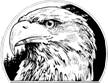 EAGLE TRANSITISLAND TRANSIT EFFECTIVE OCTOBER 1, 2012Service dependent upon arrival of ferry from Prince RupertDEPARTDEPARTARRIVEQueen Charlotte6:15amMasset and Old Massett8:10amBC Ferries, Skidegate 6:30amMasset and Old Massett8:10amSkidegate6:35amMasset and Old Massett8:10amTlell7:05amMasset and Old Massett8:10amPort Clements7:20amMasset and Old Massett8:10amOld Massett8:20amBC Ferries, Skidegate Terminal 9:40amQueen Charlotte 10amMasset8:25amBC Ferries, Skidegate Terminal 9:40amQueen Charlotte 10amPort Clements8:50amBC Ferries, Skidegate Terminal 9:40amQueen Charlotte 10amTlell9:10amBC Ferries, Skidegate Terminal 9:40amQueen Charlotte 10amDEPARTDEPARTARRIVEOld Massett6:15amBC Ferries, Skidegate Terminal 7:30amMasset6:20amBC Ferries, Skidegate Terminal 7:30amPort Clements6:50amBC Ferries, Skidegate Terminal 7:30amTlell7:10amBC Ferries, Skidegate Terminal 7:30amBC Ferries, Skidegate Terminal 7:30amQueen Charlotte11:45amMasset and old Masset 1:05pmBC Ferries, Skidegate 11:55amMasset and old Masset 1:05pmSkidegate11:50amMasset and old Masset 1:05pmTlell12:20pmMasset and old Masset 1:05pmPort Clements12:35pmMasset and old Masset 1:05pmDEPARTDEPARTARRIVEOld Massett7:45pmBC Ferries, Skidegate Terminal 9:30pmMasset8:00pmBC Ferries, Skidegate Terminal 9:30pmPort Clements8:30pmBC Ferries, Skidegate Terminal 9:30pmTlell8:50pmBC Ferries, Skidegate Terminal 9:30pmBC Ferries, Skidegate Terminal 9:30pmBC Ferries, Skidegate 9:30pmQueen Charlotte9:40pmMasset and old Masset 11:15pmSkidegate9:55pmMasset and old Masset 11:15pmTlell10:25pmMasset and old Masset 11:15pmPort Clements10:45pmMasset and old Masset 11:15pm